Café Stolpe Inn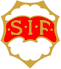 Viktig information!Vid gaslarm från fabrik:Tryck på den röda knappen vid hissen, då stängs ventilationen.Om strömmen går/jordfelsbrytaren slår av:  Fortsätt att sälja kalla varor.Av säkerhetsskäl är jordfelsbrytaren inlåst. Om den skulle slå av  kan du skicka ett sms till telefonnummer 072-1410488 eller 070-500238.INGEN får något gratis kaffe m.m. det är lika för alla, vill man ha  något i kiosken så får man betala.Städning: Se till att det alltid ser rent, trevligt och fräscht ut i klubbhuset – det gäller både café, övervåning och samtliga toaletter.SIF RULESRespekt | Umgås | Laganda | Empati | Samarbete